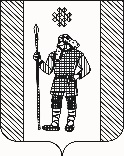 П О С Т А Н О В Л Е Н И ЕАДМИНИСТРАЦИИ КУДЫМКАРСКОГО МУНИЦИПАЛЬНОГО ОКРУГАПЕРМСКОГО КРАЯ       11.08.2022                                                                       СЭД-260-01-06-1387О внесении изменения в Состав административной комиссии Кудымкарского муниципального округа Пермского края, утвержденный постановлением администрации Кудымкарского муниципального округа Пермского края от 20.04.2021 № СЭД-260-01-06-589В соответствии с законами Пермского края от 06.04.2015 № 460-ПК «Об административных правонарушениях в Пермском крае», от 01.12.2015 № 576-ПК «О наделении органов местного самоуправления государственными полномочиями Пермского края по созданию и организации деятельности административных комиссий», Уставом Кудымкарского муниципального округа Пермского края администрация Кудымкарского муниципального округа Пермского краяПОСТАНОВЛЯЕТ:1. Внести в Состав административной комиссии Кудымкарского муниципального округа Пермского края, утвержденный постановлением администрации Кудымкарского муниципального округа Пермского края от 20.04.2021 № СЭД-260-01-06-589, следующее изменение:позицию:2. Опубликовать настоящее постановление в газете «Иньвенский край».И.о. главы муниципального округа-главы администрации Кудымкарскогомуниципального округа Пермского края	                                               О.А. Четина«Фролов Андрей  Геннадьевич      заменить позицией:- председатель Комитета по управлению муниципальным имуществом администрации Кудымкарского муниципального округа Пермского края»«Подшивалова Екатерина Семеновна- временно исполняющий обязанности председателя Комитета по управлению муниципальным имуществом администрации Кудымкарского муниципального округа Пермского края».